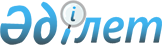 Сайрам аудандық мәслихатының 2019 жылғы 18 желтоқсандағы № 49-300/VI "2020-2022 жылдарға арналған аудандық бюджет туралы" шешіміне өзгерістер енгізу туралыТүркістан облысы Сайрам аудандық мәслихатының 2020 жылғы 5 мамырдағы № 54-329/VI шешiмi. Түркістан облысының Әдiлет департаментiнде 2020 жылғы 11 мамырда № 5610 болып тiркелдi
      Қазақстан Республикасының 2008 жылғы 4 желтоқсандағы Бюджет кодексінің 109 бабының 1 тармағына және "Қазақстан Республикасындағы жергілікті мемлекеттік басқару және өзін-өзі басқару туралы" Қазақстан Республикасының 2001 жылғы 23 қаңтардағы Заңының 6 бабының 1 тармағының 1) тармақшасына сәйкес Сайрам аудандық мәслихаты ШЕШІМ ҚАБЫЛДАДЫ:
      1. Сайрам аудандық мәслихатының 2019 жылғы 18 желтоқсандағы № 49-300/VІ "2020-2022 жылдарға арналған аудандық бюджет туралы" (Нормативтік құқықтық актілерді мемлекеттік тіркеу тізілімінде № 5339 тіркелген, 2020 жылғы 9 қаңтарда Қазақстан Республикасының нормативтік құқықтық актілерінің эталондық бақылау банкінде электрондық түрде жарияланған) шешіміне мынадай өзгерістер енгізілсін:
      1 тармақ мынадай редакцияда жазылсын:
      "1. Сайрам ауданының 2020-2022 жылдарға арналған аудандық бюджеті 1, 2 және 3-қосымшаларға сәйкес, оның ішінде 2020 жылға мынадай көлемде бекiтiлсiн:
      1) кiрiстер – 45 686 891 мың теңге:
      салықтық түсiмдер – 3 409 436 мың теңге;
      салықтық емес түсiмдер – 21 648 мың теңге;
      негізгі капиталды сатудан түсетін түсімдер – 10 000 мың теңге;
      трансферттер түсiмi – 42 245 807 мың теңге;
      2) шығындар – 45 792 692 мың теңге;
      3) таза бюджеттiк кредиттеу – - 1 718 мың теңге:
      бюджеттік кредиттер – 3 977 мың теңге;
      бюджеттік кредиттерді өтеу – 5 695 мың теңге;
      4) қаржы активтерімен операциялар бойынша сальдо – 0:
      қаржы активтерін сатып алу – 0;
      мемлекеттің қаржы активтерін сатудан түсетін түсімдер – 0;
      5) бюджет тапшылығы (профициті) – - 104 083 мың теңге;
      6) бюджет тапшылығын қаржыландыру (профицитін пайдалану) – 104 083 мың теңге:
      қарыздар түсімі – 3 977 мың теңге;
      қарыздарды өтеу – 5 695 мың теңге;
      бюджет қаражатының пайдаланылатын қалдықтары – 105 801 мың теңге.".
      Көрсетілген шешімнің 1 қосымшасы осы шешімнің 1 қосымшасына сәйкес жаңа редакцияда жазылсын.
      2. "Сайрам аудандық мәслихатының аппараты" мемлекеттік мекемесі Қазақстан Республикасының заңнамасында белгіленген тәртіпте:
      1) осы шешімді "Қазақстан Республикасының Әділет Министрлігі Түркістан облысының Әділет департаменті" Республикалық мемлекеттік мекемесінде мемлекеттік тіркелуін;
      2) осы шешімді оны ресми жариялағаннан кейін Сайрам аудандық мәслихатының интернет-ресурсында орналастыруды қамтамасыз етсін.
      3. Осы шешім 2020 жылдың 1 қаңтарынан бастап қолданысқа енгізілсін. Сайрам ауданының 2020 жылға арналған бюджеті
					© 2012. Қазақстан Республикасы Әділет министрлігінің «Қазақстан Республикасының Заңнама және құқықтық ақпарат институты» ШЖҚ РМК
				
      Сессия төрағасы

К. Козбахов

      Мәслихат хатшысы

Ж. Мұсаханұлы
Сайрам аудандық
мәслихатының 2020 жылғы
5 мамырдағы 54-329/VI
шешіміне 1-қосымшаСайрам аудандық
мәслихатының 2019 жылғы
18 желтоқсандағы № 49-300/VI
шешіміне 1-қосымша
Санаты
Сыныбы Атауы
Iшкi сыныбы
Санаты
Сыныбы Атауы
Iшкi сыныбы
Санаты
Сыныбы Атауы
Iшкi сыныбы
Санаты
Сыныбы Атауы
Iшкi сыныбы
Санаты
Сыныбы Атауы
Iшкi сыныбы
Сомасы, мың теңге
1
1
1
1
2
4
І. Кірістер 
45 686 891
1
Салықтық түсімдер
3 409 436
01
Табыс салығы
1 139 949
1
Корпоративтік табыс салығы
127 111
2
Жеке табыс салығы
1 012 087
03
Әлеуметтiк салық
982 568
1
Әлеуметтік салық
982 568
04
Меншiкке салынатын салықтар
1 101 836
1
Мүлiкке салынатын салықтар
1 099 017
5
Бірыңғай жер салығы
2 819
05
Тауарларға, жұмыстарға және қызметтер көрсетуге салынатын iшкi салықтар
138 793
2
Акциздер
53 039
3
Табиғи және басқа ресурстарды пайдаланғаны үшiн түсетiн түсiмдер
8 754
4
Кәсiпкерлiк және кәсiби қызметтi жүргiзгенi үшiн алынатын алымдар
76 502
5
Ойын бизнесіне салық
498
08
Заңдық мәнді іс-әрекеттерді жасағаны және (немесе) оған уәкілеттігі бар мемлекеттік органдар немесе лауазымды адамдар құжаттар бергені үшін алынатын міндетті төлемдер
47 041
1
Мемлекеттік баж
47 041
2
Салықтық емес түсiмдер
21 648
01
Мемлекеттік меншіктен түсетін кірістер
11 679
1
Мемлекеттік кәсіпорындардың таза кірісі бөлігінің түсімдері
1 443
5
Мемлекет меншігіндегі мүлікті жалға беруден түсетін кірістер
10 231
7
Мемлекеттік бюджеттен берілген кредиттер бойынша сыйақылар
5
06
Басқа да салықтық емес түсімдер
9 969
1
Басқа да салықтық емес түсімдер
9 969
3
Негізгі капиталды сатудан түсетін түсімдер
10 000
03
Жердi және материалдық емес активтердi сату
 10 000
1
Жерді сату
10 000
4
Трансферттердің түсімдері
42 245 807
01
Төмен тұрған мемлекеттiк басқару органдарынан трансферттер
1 431
3
Аудандық маңызы бар қалалардың, ауылдардың, кенттердің, аулдық округтардың бюджеттерінен трансферттер
1 431
02
Мемлекеттiк басқарудың жоғары тұрған органдарынан түсетiн трансферттер
42 244 376
2
Облыстық бюджеттен түсетiн трансферттер
42 244 376
Функционалдық топ
Кіші функция Атауы
Бюджеттік бағдарламалардың әкiмшiсi Бағдарлама
Функционалдық топ
Кіші функция Атауы
Бюджеттік бағдарламалардың әкiмшiсi Бағдарлама
Функционалдық топ
Кіші функция Атауы
Бюджеттік бағдарламалардың әкiмшiсi Бағдарлама
Функционалдық топ
Кіші функция Атауы
Бюджеттік бағдарламалардың әкiмшiсi Бағдарлама
Функционалдық топ
Кіші функция Атауы
Бюджеттік бағдарламалардың әкiмшiсi Бағдарлама
Сомасы, мың теңге
1
1
1
1
2
3
 2. Шығындар
45 792 692
01
Жалпы сипаттағы мемлекеттiк қызметтер
274 553
1
Мемлекеттiк басқарудың жалпы функцияларын орындайтын өкiлдi, атқарушы және басқа органдар
205 240
112
Аудан (облыстық маңызы бар қала) мәслихатының аппараты
28 117
001
Аудан (облыстық маңызы бар қала) мәслихатының қызметін қамтамасыз ету жөніндегі қызметтер
28 117
122
Аудан (облыстық маңызы бар қала) әкімінің аппараты
177 123
001
Аудан (облыстық маңызы бар қала) әкімінің қызметін қамтамасыз ету жөніндегі қызметтер
156 076
003
Мемлекеттік органның күрделі шығыстары
21 047
2
Қаржылық қызмет
5 941
459
Ауданның (облыстық маңызы бар қаланың) экономика және қаржы бөлімі
5 941
003
Салық салу мақсатында мүлікті бағалауды жүргізу
3 805
010
Жекешелендіру, коммуналдық меншікті басқару, жекешелендіруден кейінгі қызмет және осыған байланысты дауларды реттеу
2 136
9
Жалпы сипаттағы өзге де мемлекеттiк қызметтер
63 372
459
Ауданның (облыстық маңызы бар қаланың) экономика және қаржы бөлімі
53 372
001
Ауданның (облыстық маңызы бар қаланың) экономикалық саясаттын қалыптастыру мен дамыту, мемлекеттік жоспарлау, бюджеттік атқару және коммуналдық меншігін басқару саласындағы мемлекеттік саясатты іске асыру жөніндегі қызметтер
52 392
015
Мемлекеттік органның күрделі шығыстары
980
467
Ауданның (облыстық маңызы бар қаланың) құрылыс бөлімі
10 000
040
Мемлекеттік органдардың обьектілерін дамыту
10 000
02
Қорғаныс
175 311
1
Әскери мұқтаждар
40 316
122
Аудан (облыстық маңызы бар қала) әкімінің аппараты
40 316
005
Жалпыға бірдей әскери міндетті атқару шеңберіндегі іс-шаралар
40 316
2
Төтенше жағдайлар жөнiндегi жұмыстарды ұйымдастыру
134 995
122
Аудан (облыстық маңызы бар қала) әкімінің аппараты
134 995
006
Аудан (облыстық маңызы бар қала) ауқымындағы төтенше жағдайлардың алдын алу және оларды жою 
116 517
007
Аудандық (қалалық) ауқымдағы дала өрттерінің, сондай-ақ мемлекеттік өртке қарсы қызмет органдары құрылмаған елдi мекендерде өрттердің алдын алу және оларды сөндіру жөніндегі ісшаралар
18 478
03
Қоғамдық тәртіп, қауіпсіздік, құқықтық, сот, қылмыстық-атқару қызметі
39 302
9
Қоғамдық тәртіп және қауіпсіздік саласындағы басқа да қызметтер
39 302
485
Ауданның (облыстық маңызы бар қаланың) жолаушылар көлігі және автомобиль жолдары бөлімі
39 302
021
Елдi мекендерде жол қозғалысы қауiпсiздiгін қамтамасыз ету
39 302
04
Бiлiм беру
31 433 990
1
Мектепке дейiнгi тәрбие және оқыту
3 974 011
464
Ауданның (облыстық маңызы бар қаланың) білім бөлімі
3 974 011
009
Мектепке дейінгі тәрбие мен оқыту ұйымдарының қызметін қамтамасыз ету
120 216
040
Мектепке дейінгі білім беру ұйымдарында мемлекеттік білім беру тапсырысын іске асыруға
3 853 795
2
Бастауыш, негізгі орта және жалпы орта білім беру
26 413 853
464
Ауданның (облыстық маңызы бар қаланың) білім бөлімі
24 728 275
003
Жалпы білім беру
24 528 794
006
Балаларға қосымша білім беру
199 481
467
Ауданның (облыстық маңызы бар қаланың) құрылыс бөлімі
1 685 578
024
Бастауыш, негізгі орта және жалпы орта білім беру объектілерін салу және реконструкциялау
1 685 578
4
Техникалық және кәсіптік, орта білімнен кейінгі білім беру
218 989
464
Ауданның (облыстық маңызы бар қаланың) білім бөлімі
218 989
018
Кәсіптік оқытуды ұйымдастыру
218 989
9
Бiлiм беру саласындағы өзге де қызметтер
827 137
464
Ауданның (облыстық маңызы бар қаланың) білім беру бөлімі
827 137
001
Жергілікті деңгейде білім беру саласындағы мемлекеттік саясатты іске асыру жөніндегі қызметтер
22 638
005
Ауданның (облыстык маңызы бар қаланың) мемлекеттік білім беру мекемелер үшін оқулықтар мен оқу-әдiстемелiк кешендерді сатып алу және жеткізу
555 000
015
Жетім баланы (жетім балаларды) және ата-аналарының қамқорынсыз қалған баланы (балаларды) күтіп-ұстауға қамқоршыларға (қорғаншыларға) ай сайынғы ақшалай қаражат төлемі
31 302
022
Жетім баланы (жетім балаларды) және ата-анасының қамқорлығынсыз қалған баланы (балаларды) асырап алғаны үшін Қазақстан азаматтарына біржолғы ақша қаражатын төлеуге арналған төлемдер
612
067
Ведомстволық бағыныстағы мемлекеттік мекемелерінің және ұйымдарының күрделі шығыстары
177 339
113
Төменгі тұрған бюджеттерге берілетін нысаналы ағымдағы трансферттер
40 246
06
Әлеуметтiк көмек және әлеуметтiк қамсыздандыру
5 964 934
1
Әлеуметтiк қамсыздандыру
3 852 519
451
Ауданның (облыстық маңызы бар қаланың) жұмыспен қамту және әлеуметтік бағдарламалар бөлімі
3 852 519
005
Мемлекеттік атаулы әлеуметтік көмек 
3 852 519
2
Әлеуметтiк көмек
1 988 985
451
Ауданның (облыстық маңызы бар қаланың) жұмыспен қамту және әлеуметтік бағдарламалар бөлімі
1 928 291
002
Еңбекпен қамту бағдарламасы
1 260 112
004
Ауылдық жерлерде тұратын денсаулық сақтау, білім беру, әлеуметтік қамтамасыз ету, мәдениет, спорт және ветеринар мамандарына отын сатып алуға Қазақстан Республикасының заңнамасына сәйкес әлеуметтік көмек көрсету
45 030
006
Тұрғын үйге көмек көрсету
21 410
007
Жергілікті өкілетті органдардың шешімі бойынша мұқтаж азаматтардың жекелеген топтарына әлеуметтік көмек
145 955
010
Үйден тәрбиеленіп оқытылатын мүгедек балаларды материалдық қамтамасыз ету
4 116
014
Мұқтаж азаматтарға үйде әлеуметтiк көмек көрсету
160 439
017
Мүгедектерді оңалту жеке бағдарламасына сәйкес, мұқтаж мүгедектерді міндетті гигиеналық құралдармен және ымдау тілі мамандарының қызмет көрсетуін, жеке көмекшілермен қамтамасыз ету
186 569
023
Жұмыспен қамту орталықтарының қызметін қамтамасыз ету
104 660
464
Ауданның (облыстық маңызы бар қаланың) білім беру бөлімі
60 694
008
Жергілікті өкілді органдардың шешімі бойынша білім беру ұйымдарының күндізгі оқу нысанында оқитындар мен тәрбиеленушілерді қоғамдық көлікте (таксиден басқа) жеңілдікпен жол жүру түрінде әлеуметтік қолдау 
60 694
9
Әлеуметтiк көмек және әлеуметтiк қамтамасыз ету салаларындағы өзге де қызметтер
123 430
451
Ауданның (облыстық маңызы бар қаланың) жұмыспен қамту және әлеуметтік бағдарламалар бөлімі
123 430
001
Жергілікті деңгейде халық үшін әлеуметтік бағдарламаларды жұмыспен қамтуды қамтамасыз етуді іске асыру саласындағы мемлекеттік саясатты іске асыру жөніндегі қызметтер
88 612
011
Жәрдемақыларды және басқа да әлеуметтік төлемдерді есептеу, төлеу мен жеткізу бойынша қызметтерге ақы төлеу
13 820
050
Қазақстан Республикасында мүгедектердің құқықтарын қаматамасыз етуге және өмір сүру сапасын жақсарту
20 998
07
Тұрғын үй-коммуналдық шаруашылық
 3 206 162
1
Тұрғын үй шаруашылығы
2 661 263
467
Ауданның (облыстық маңызы бар қаланың) құрылыс бөлімі
2 258 657
003
Коммуналдық тұрғын үй қорының тұрғын үйін жобалау және (немесе) салу, реконструкциялау
1 787 925
004
Инженерлік-коммуникациялық инфрақұрылымды жобалау, дамыту және (немесе) жайластыру
470 732
497
Ауданның (облыстық маңызы бар қаланың) тұрғын үй- коммуналдық шаруашылық бөлімі
402 606
001
Жергілікті деңгейде тұрғын үй-коммуналдық шаруашылық саласындағы мемлекеттік саясатты іске асыру бойынша қызметтер
28 038
003
Мемлекеттік органдардың күрделі шығыстары
4 971
004
Мемлекеттік қажеттіліктер үшін жер учаскелерін алып қою, оның ішінде сатып алу жолымен алып қою және осыған байланысты жылжымайтын мүлікті иеліктен айыру
252
005
Мемлекеттік тұрғын үй қорын сақтауды ұйымдастыру
74 038
033
Инженерлік-коммуникациялық инфрақұрылымды жобалау, дамыту және (немесе) жайластыру
246 048
113
Жергілікті бюджеттерден берілетін ағымдағы нысаналы трансферттер
49 259
2
Коммуналдық шаруашылық
296 290
497
Ауданның (облыстық маңызы бар қаланың) тұрғын үй- коммуналдық шаруашылық бөлімі
296 290
016
Сумен жабдықтау және су бұру жүйесінің жұмыс істеуі
116 768
027
 Ауданның (облыстық маңызы бар қаланың) коммуналдық меншігіндегі газ жүйелерін пайдалануды ұйымдастыру 
65 185
058
Ауылдық елді мекендердегі сумен жабдықтау және су бұру жүйелерін дамыту
114 337
3
Елді-мекендерді көркейту
248 609
497
Ауданның (облыстық маңызы бар қаланың) тұрғын үй- коммуналдық шаруашылық бөлімі
248 609
025
Елді мекендердегі көшелерді жарықтандыру
157 266
035
Елдi мекендердi абаттандыру және көгалдандыру
91 343
08
Мәдениет, спорт, туризм және ақпараттық кеңістiк
 995 204
1
Мәдениет саласындағы қызмет
191 660
455
Ауданның (облыстық маңызы бар қаланың) мәдениет және тілдерді дамыту бөлімі
188 909
003
Мәдени-демалыс жұмысын қолдау
188 909
467
Ауданның (облыстық маңызы бар қаланың) құрылыс бөлімі
2 751
011
Мәдениет объектілерін дамыту
2 751
2
Спорт
561 986
465
Ауданның (облыстық маңызы бар қаланың) дене шынықтыру және спорт бөлімі
557 438
001
Жергілікті деңгейде дене шынықтыру және спорт саласындағы мемлекеттік саясатты іске асыру жөніндегі қызметтер
10 395
005
Ұлттық және бұқаралық спорт түрлерін дамыту
520 943
006
Аудандық (облыстық маңызы бар қалалық) деңгейде спорттық жарыстар өткiзу
3 100
007
Әртүрлi спорт түрлерi бойынша аудан (облыстық маңызы бар қала) құрама командаларының мүшелерiн дайындау және олардың облыстық спорт жарыстарына қатысуы
23 000
467
Ауданның (облыстық маңызы бар қаланың) құрылыс бөлімі
4 548
008
Спорт объектілерін дамыту
4 548
3
Ақпараттық кеңiстiк
156 357
455
Ауданның (облыстық маңызы бар қаланың) мәдениет және тілдерді дамыту бөлімі
120 745
006
Аудандық (қалалық) кiтапханалардың жұмыс iстеуi
109 250
007
Мемлекеттік тілді және Қазақстан халықтарының басқа да тілдерін дамыту
11 495
456
Ауданның (облыстық маңызы бар қаланың) ішкі саясат бөлімі
35 612
002
Мемлекеттік ақпараттық саясат жүргізу жөніндегі қызметтер
35 612
9
Мәдениет, спорт, туризм және ақпараттық кеңiстiктi ұйымдастыру жөнiндегi өзге де қызметтер
85 201
455
Ауданның (облыстық маңызы бар қаланың) мәдениет және тілдерді дамыту бөлімі
17 853
001
Жергілікті деңгейде тілдерді және мәдениетті дамыту саласындағы мемлекеттік саясатты іске асыру жөніндегі қызметтер
13 418
032
Ведомстволық бағыныстағы мемлекеттік мекемелерінің және ұйымдарының күрделі шығыстары
0
113
Жергілікті бюджеттерден берілетін ағымдағы нысаналы трансферттер
4 435
456
Ауданның (облыстық маңызы бар қаланың) ішкі саясат бөлімі
67 348
001
Жергілікті деңгейде ақпарат, мемлекеттілікті нығайту және азаматтардың әлеуметтік сенімділігін қалыптастыру саласында мемлекеттік саясатты іске асыру жөніндегі қызметтер
41 710
003
Жастар саясаты саласында іс-шараларды іске асыру
25 638
09
Отын-энергетика кешенi және жер қойнауын пайдалану
70 701
9
Отын-энергетика кешені және жер қойнауын пайдалану саласындағы өзге де қызметтер
70 701
497
Ауданның (облыстық маңызы бар қаланың) тұрғын үй- коммуналдық шаруашылық бөлімі
70 701
038
Газ тасымалдау жүйесін дамыту
70 701
10
Ауыл, су, орман, балық шаруашылығы, ерекше қорғалатын табиғи аумақтар, қоршаған ортаны және жануарлар дүниесін қорғау, жер қатынастары
134 444
1
Ауыл шаруашылығы
103 718
462
Ауданның (облыстық маңызы бар қаланың) ауыл шаруашылығы бөлімі
103 718
001
Жергілікте деңгейде ауыл шаруашылығы саласындағы мемлекеттік саясатты іске асыру жөніндегі қызметтер
28 718
032
Ведомстволық бағынысты мемлекеттік мекемелерінің және ұйымдарының күрделі шығыстары 
75 000
6
Жер қатынастары
20 579
463
Ауданның (облыстық маңызы бар қаланың) жер қатынастары бөлімі
20 579
001
Аудан (облыстық маңызы бар қала) аумағында жер қатынастарын реттеу саласындағы мемлекеттік саясатты іске асыру жөніндегі қызметтер
16 106
006
Аудандық маңызы бар қалалардың, кенттердің, ауылдардың, ауылдық округтердің шекарасын белгілеу кезінде жүргізілетін жерге орналастыру
4 473
9
Ауыл, су, орман, балық шаруашылығы, қоршаған ортаны қорғау және жер қатынастары саласындағы 
10 147
459
Ауданның (облыстық маңызы бар қаланың) экономика және қаржы бөлімі
10 147
099
Мамандардың әлеуметтік көмек көрсетуі жөніндегі шараларды іске асыру
10 147
11
Өнеркәсіп, сәулет, қала құрылысы және құрылыс қызметі
65 416
2
Сәулет, қала құрылысы және құрылыс қызметі
65 416
467
Ауданның (облыстық маңызы бар қаланың) құрылыс бөлімі
27 645
001
Жергілікті деңгейде құрылыс саласындағы мемлекеттік саясатты іске асыру жөніндегі қызметтер
27 645
468
Ауданның (облыстық маңызы бар қаланың) сәулет және қала құрылысы бөлімі
37 771
001
Жергілікті деңгейде сәулет және қала құрылысы саласындағы мемлекеттік саясатты іске асыру жөніндегі қызметтер
12 709
003
Ауданың қала құрлысы даму аумағын және елді мекендердің бас жоспарлары схемаларын әзірлеу
25 062
12
Көлiк және коммуникация
1 098 184
1
Автомобиль көлiгi
1 082 040
485
Ауданның (облыстық маңызы бар қаланың) жолаушылар көлігі және автомобиль жолдары бөлімі
1 082 040
023
Автомобиль жолдарының жұмыс істеуін қамтамасыз ету
637 519
045
Аудандық маңызы бар автомобиль жолдарын және елді-мекендердің көшелерін күрделі және орташа жөндеу
444 521
9
Көлiк және коммуникациялар саласындағы басқа да қызметтер
16 144
485
Ауданның (облыстық маңызы бар қаланың) жолаушылар көлігі және автомобиль жолдары бөлімі
16 144
001
Жергілікті деңгейде жолаушылар көлігі және автомобиль жолдары саласындағы мемлекеттік саясатты іске асыру жөніндегі қызметтер
16 144
13
Басқалар
1 305 234
3
Кәсiпкерлiк қызметтi қолдау және бәсекелестікті қорғау
19 606
469
Ауданның (облыстық маңызы бар қаланың) кәсіпкерлік бөлімі
19 606
001
Жергілікті деңгейде кәсіпкерлік пен өнеркәсіпті дамыту саласындағы мемлекеттік саясатты іске асыру жөніндегі қызметтер
19 606
9
Басқалар
1 285 628
455
Ауданның (облыстық маңызы бар қаланың) мәдениет және тілдерді дамыту бөлімі
98 971
052
"Ауыл-Ел бесігі" жобасы шеңберінде ауылдық елді мекендердегі әлеуметтік және инженерлік инфрақұрылым бойынша іс-шаралар іске асыру
98 971
459
Ауданның (облыстық маңызы бар қаланың) экономика және қаржы бөлімі
150 000
012
Ауданның (облыстық маңызы бар қаланың) жергілікті атқарушы органның резерві
150 000
464
Ауданның (облыстық маңызы бар қаланың) білім беру бөлімі
463 113
077
"Ауыл-Ел бесігі" жобасы шеңберінде ауылдық елді мекендердегі әлеуметтік және инженерлік инфрақұрылым бойынша іс-шараларды іске асыру
43 113
096
Мемлекеттік-жекешелік әріптестік жобалар бойынша мемлекеттік міндеттемелерді орындау
420 000
465
Ауданның (облыстық маңызы бар қаланың) дене шынықтыру және спорт бөлімі
154 332
096
Мемлекеттік-жекешелік әріптестік жобалар бойынша мемлекеттік міндеттемелерді орындау
154 332
485
Ауданның (облыстық маңызы бар қаланың) жолаушылар көлігі және автомобиль жолдары бөлімі
419 212
052
"Ауыл –Ел бесігі" жобасы шеңберінде ауылдық елді мекендердегі әлеуметтік және инженерлік инфрақұрылым бойынша іс-шараларды іске асыру
419 212
14
Борышқа қызмет көрсету
128
1
Борышқа қызмет көрсету
128
459
Ауданның (облыстық маңызы бар қаланың) экономика және қаржы бөлімі
128
021
Жергілікті атқарушы органдардың облыстық бюджеттен қарыздар бойынша сыйақылар мен өзге де төлемдерді төлеу бойынша борышына қызмет көрсету
128
15
Трансферттер
1 029 129
1
Трансферттер
1 029 129
459
Ауданның (облыстық маңызы бар қаланың) экономика және қаржы бөлімі
1 029 129
006
Нысаналы пайдаланылмаған (толық пайданланылмаған) трансферттерді қайтару 
2 852
024
Мемлекеттік органдардың функцияларын мемлекеттік басқарудың төмен тұрған деңгейлерін жоғары деңгейлерге беруге байланысты жоғары тұрған бюджеттерге берілген ағымдағы нысаналы трансферттер
144 353
038
Субвенциялар 
719 757
054
Қазақстан Республикасының Ұлттық қорынан берілетін нысаналы трасферт есебінен республикалық бюджеттен бөлінген пайдаланылмаған (түгел пайдаланылмаған) нысаналы трансферттердің сомасын қайтару
162 167
3. Таза бюджеттiк кредиттеу 
-1 718
Функционалдық топ
Функционалдық топ
Функционалдық топ
Функционалдық топ
Сомасы, мың теңге
Кіші функция
Кіші функция
Кіші функция
Атауы
Сомасы, мың теңге
Бюджеттік бағдарламалардың әкiмшiсi
Бюджеттік бағдарламалардың әкiмшiсi
Бюджеттік бағдарламалардың әкiмшiсi
Сомасы, мың теңге
Бағдарлама
Бағдарлама
Бюджеттік кредиттер
3 977
10
Ауыл, су, орман, балық шаруашылығы, ерекше қорғалатын табиғи аумақтар, қоршаған ортаны және жануарлар дүниесін қорғау, жер қатынастары
3 977
1
Ауыл шаруашылығы
3 977
459
Ауданның (облыстық маңызы бар қаланың) экономика және қаржы бөлімі
3 977
018
Мамандарды әлеуметтік қолдау шараларын іске асыру үшін бюджеттік кредиттер
3 977
Санаты
Санаты
Санаты
Санаты
Атауы
Сомасы, мың теңге
Сыныбы
Сыныбы
Сыныбы
Сомасы, мың теңге
Iшкi сыныбы
Iшкi сыныбы
Iшкi сыныбы
Сомасы, мың теңге
Ерекшелiгi
Ерекшелiгi
Бюджеттік кредиттерді өтеу
5 695
5
Бюджеттік кредиттерді өтеу
5 695
01
Бюджеттік кредиттерді өтеу
5 695
1
Мемлекеттік бюджеттен берілген бюджеттік кредиттерді өтеу
5 695
4. Қаржы активтерімен операциялар бойынша сальдо
0
Функционалдық топ
Функционалдық топ
Функционалдық топ
Функционалдық топ
Сомасы, мың теңге
Кіші функция
Кіші функция
Кіші функция
Атауы
Сомасы, мың теңге
Бюджеттік бағдарламалардың әкiмшiсi
Бюджеттік бағдарламалардың әкiмшiсi
Бюджеттік бағдарламалардың әкiмшiсi
Сомасы, мың теңге
Бағдарлама
Бағдарлама
Қаржы активтерін сатып алу
0
Санаты
Санаты
Санаты
Санаты
Атауы
Сомасы, мың теңге
Сыныбы
Сыныбы
Сыныбы
Сомасы, мың теңге
Iшкi сыныбы
Iшкi сыныбы
Iшкi сыныбы
Сомасы, мың теңге
6
Мемлекеттің қаржы активтерін сатудан түсетін түсімдер
0
01
Мемлекеттің қаржы активтерін сатудан түсетін түсімдер
0
01
Қаржы активтерін ел ішінде сатудан түсетін түсімдер
0
5. Бюджет тапшылығы (профициті)
-104 083
6. Бюджет тапшылығын қаржыландыру (профицитін пайдалану)
104 083
Санаты
Санаты
Санаты
Санаты
Атауы
Сомасы, мың теңге
Сыныбы
Сыныбы
Сыныбы
Сомасы, мың теңге
Iшкi сыныбы
Iшкi сыныбы
Iшкi сыныбы
Сомасы, мың теңге
7
Қарыздар түсімі
3 977
01
Мемлекеттік ішкі қарыздар
3 977
02
Қарыз алу келісім-шарттары
3 977
Функционалдық топ
Функционалдық топ
Функционалдық топ
Функционалдық топ
Атауы
Кіші функция
Кіші функция
Кіші функция
Бюджеттік бағдарламалардың әкiмшiсi
Бюджеттік бағдарламалардың әкiмшiсi
Бюджеттік бағдарламалардың әкiмшiсi
Сомасы, мың теңге
Бағдарлама
Бағдарлама
Сомасы, мың теңге
16
Қарыздарды өтеу 
5 695
1
Қарыздарды өтеу 
5 695
459
Ауданның (облыстық маңызы бар қаланың) экономика және қаржы бөлімі
5 695
005
Жергілікті атқарушы органның жоғары тұрған бюджет алдындағы борышын өтеу
5 695
Санаты
Санаты
Санаты
Санаты
Атауы
Сомасы, мың теңге
Сыныбы
Сыныбы
Сыныбы
Сомасы, мың теңге
Iшкi сыныбы
Iшкi сыныбы
Iшкi сыныбы
Сомасы, мың теңге
8
Бюджет қаражатының пайдаланылатын қалдықтары
105 801
01
Бюджет қаражаты қалдықтары
105 801
1
Бюджет қаражатының бос қалдықтары
105 801